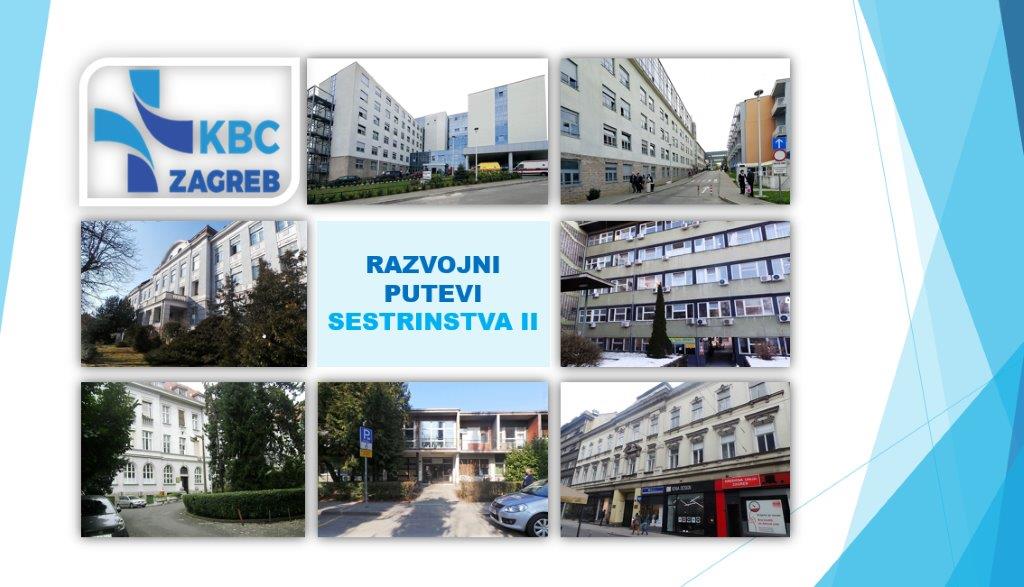 KLINIČKI BOLNIČKI CENTAR ZAGREB“RAZVOJNI PUTEVI SESTRINSTVA II”Mjesto održavanja:Edukacijski centar Zapaddvorana I.H. BotteriKlinički bolnički centar ZagrebKišpatićeva 12, 10 000 ZagrebVrijeme održavanja:7.12.2017., od 9:00 do 18:008.12.2017., od 9:00 do 15:00KLINIČKI BOLNIČKI CENTAR ZAGREB“RAZVOJNI PUTEVI SESTRINSTVA II”Mjesto održavanja:Edukacijski centar Zapaddvorana I.H. BotteriKlinički bolnički centar ZagrebKišpatićeva 12, 10 000 ZagrebVrijeme održavanja:7.12.2017., od 9:00 do 18:008.12.2017., od 9:00 do 15:00Poštovane kolegice i kolege,čast nam je i zadovoljstvo pozvati Vas na kongres "Razvojni putevi sestrinstva II". Razvojni putevi sestrinstva godišnji je kongres medicinskih sestara KBC-a Zagreb s međunarodnim sudjelovanjem. Prošla je godina dana od našeg prvog kongresa i ona je obilježena implementacijom novih spoznaja u kliničku praksu. Gotovo svakodnevna integracija inovativnih procedura i spoznaja u dijagnostici i  liječenju naših bolesnika izazov je za sve medicinske sestre. U skladu s ciljem poticanja višeg standarda profesionalne izvrsnosti na Razvojnim putevima sestrinstva II uz temeljne edukativne sadržaje biti će prikazana najnovija dostignuća iz svjetske i hrvatske sestrinske prakse. Nadamo se da će širok spektar stručnih sadržaja zasigurno potaknuti kreativne rasprave, a neformalna i prijateljska druženja upotpuniti cjelokupan doživljaj, te da će Vam grad Zagreb ostati u srcu.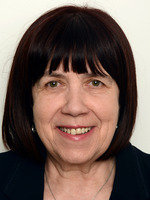 Predsjednica Kongresa Marija Orlić - Šumić, magistra sestrinstva, MNSpomoćnik ravnatelja za sestrinstvo glavna sestra KBC-a ZagrebTajnica KongresaSuzana LovrenčićStručni Odbor:Ana Ljubas, Jasminka Horvatić, Katarina Maršić, Jasminka Miličević, Lucija Mioč, Ankica Pavičić, Ivanka Gelo, Kristina Hanžek, Mirna VrčekOrganizacijski odborRenata Meglajec Papa, Vida John, Zdravka Mihaljević, Ana Savović, Renata Habeković, Stjepan Strancarić, Dragica Beštak, Marina Kukolja Šivak, Jadranka Butorac, Zdenka Aurer, Irena Vugrek, Stjepan Radić, Snježana Žic, Nada Ivrlač, Denis Milošević, Marina Vajdić, Slađana Režić, Ružica ValentTemeIstraživanja u sestrinstvuIzazovi i nove perspektive kliničkog sestrinstvaPalijativni pacijent u akutnoj bolniciSlobodne temeTajnica KongresaSuzana LovrenčićStručni Odbor:Ana Ljubas, Jasminka Horvatić, Katarina Maršić, Jasminka Miličević, Lucija Mioč, Ankica Pavičić, Ivanka Gelo, Kristina Hanžek, Mirna VrčekOrganizacijski odborRenata Meglajec Papa, Vida John, Zdravka Mihaljević, Ana Savović, Renata Habeković, Stjepan Strancarić, Dragica Beštak, Marina Kukolja Šivak, Jadranka Butorac, Zdenka Aurer, Irena Vugrek, Stjepan Radić, Snježana Žic, Nada Ivrlač, Denis Milošević, Marina Vajdić, Slađana Režić, Ružica ValentTemeIstraživanja u sestrinstvuIzazovi i nove perspektive kliničkog sestrinstvaPalijativni pacijent u akutnoj bolniciSlobodne temeTajnica KongresaSuzana LovrenčićStručni Odbor:Ana Ljubas, Jasminka Horvatić, Katarina Maršić, Jasminka Miličević, Lucija Mioč, Ankica Pavičić, Ivanka Gelo, Kristina Hanžek, Mirna VrčekOrganizacijski odborRenata Meglajec Papa, Vida John, Zdravka Mihaljević, Ana Savović, Renata Habeković, Stjepan Strancarić, Dragica Beštak, Marina Kukolja Šivak, Jadranka Butorac, Zdenka Aurer, Irena Vugrek, Stjepan Radić, Snježana Žic, Nada Ivrlač, Denis Milošević, Marina Vajdić, Slađana Režić, Ružica ValentTemeIstraživanja u sestrinstvuIzazovi i nove perspektive kliničkog sestrinstvaPalijativni pacijent u akutnoj bolniciSlobodne teme